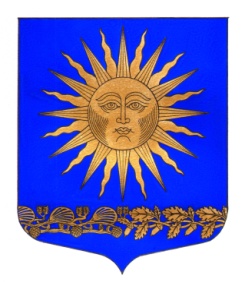 МУНИЦИПАЛЬНЫЙ СОВЕТ ВНУТРИГОРОДСКОГО МУНИЦИПАЛЬНОГО ОБРАЗОВАНИЯ ГОРОДА ФЕДЕРАЛЬНОГО ЗНАЧЕНИЯСАНКТ-ПЕТЕРБУРГА ПОСЕЛОК СОЛНЕЧНОЕ ШЕСТОГО СОЗЫВА                                       __________________________________________________________________________________________ ЗАСЕДАНИЕ МУНИЦИПАЛЬНОГО СОВЕТА шестого созыва  от  « 31 » октября 2023 г.                                                                                 Протокол   № 06-6/23Председательствующий на заседании -   Сафронов М.А.Секретарь                           		           -    Зиновьева Л.В.Присутствовали депутаты: 1. 	Волохин Ю.Г.2.        Виксне Ю.Л.3.	Зиновьева Л.В.4.	Лаврик Н.П.5.        Малькевич Л.А.6.	Сафронов М.А.7.	Штоколова Е.А. Отсутствовали депутаты: Малевинская М.А.Присутствовали: -старший помощник прокурора района - Н.С. Ушаков.Повестка дня:«О бюджете внутригородского муниципального образования города федерального значения Санкт-Петербурга поселок Солнечное на 2024 год и на плановый период 2025 и 2026 годов»;О внесении изменений в Решение от 06 декабря 2022 №24 «О бюджете внутригородского муниципального образования города федерального значения Санкт-Петербурга поселок Солнечное на 2023 год и на плановый период 2024 и 2025 годов» «Об утверждении Положения о Знаке «За заслуги перед внутригородским муниципальным образованием города федерального значения Санкт-Петербурга поселок Солнечное»;«Об утверждении Положения о Знаке «За добрые дела» на территории  внутригородского муниципального образования города федерального значения Санкт-Петербурга поселок Солнечное»;О рассмотрении предложений прокуратуры Курортного района  от 16.10.2023 №07-32-2023/42;О рассмотрении модельных актов прокуратуры                         Проголосовали за данную повестку дня:  За -  7  Против -  0  Воздержались -   0              Принято единогласно.Сафронов М.А.: Предлагаю перейти к первому вопросу повестки.                                                             Вопрос №1Слушали: Сафронова М.А. -  Главу МС МО поселок Солнечное -  «О бюджете внутригородского муниципального образования города федерального значения Санкт-Петербурга поселок Солнечное на 2024 год и на плановый период 2025 и 2026 годов»»Выступили: Барашкова В.А. – Глава МА МО поселок СолнечноеРуководствуясь положениями ст.17 Федерального закона № 131-ФЗ «Об общих принципах организации местного самоуправления», ст. 10 Закона Санкт-Петербурга от 23.09.2009 г.  № 420-79  «Об организации местного самоуправления в Санкт- Петербурге», разделом 6 Бюджетного кодекса РФ, Уставом внутригородского муниципального образования Санкт–Петербурга поселок Солнечное и Положением «О бюджетном процессе во внутригородском муниципальном образовании Санкт-Петербурга поселок Солнечное» Муниципальный совет решил: Статья 1Утвердить общий объем доходов бюджета внутригородского муниципального образования города федерального значения Санкт-Петербурга поселок Солнечное (далее - местный бюджет):на 2024 год в сумме 54 300,1 тыс.руб.;на 2025 год в сумме 56 759,5 тыс.руб.;на 2026 год в сумме 58 574,6 тыс.руб.Утвердить общий объем расходов местного бюджета:на 2024 год в сумме 54 300,1 тыс.руб.;на 2025 год в сумме 56 759,5 тыс.руб., в том числе условно утвержденные расходы в сумме 1 390,0 тыс.руб.;на 2026 год в сумме 58 574,6 тыс.руб., в том числе условно утвержденные расходы в сумме 2 869,9 тыс.руб.Утвердить размер дефицита бюджета местного бюджета:на 2024 год в сумме 0,0 тыс.руб.;на 2025 год в сумме 0,0 тыс.руб.;на 2026 год в сумме 0,0 тыс.руб.Статья 2Утвердить объем поступлений доходов в местный бюджет по кодам классификации доходов на 2024 год и на плановый период 2025 и 2026 годов согласно приложению №1 к настоящему Решению.Статья 3Утвердить объем межбюджетных трансфертов, получаемых из бюджета Санкт-Петербурга на 2024 год и на плановый период 2025 и 2026 годов, определенный приложениями №9,10,11 к закону «О бюджете Санкт-Петербурга на 2024 год и на плановый период 2025 и 2026 годов» в сумме:на 2024 год в сумме 54 109,1 тыс.руб.;на 2025 год в сумме 56 549,5 тыс.руб.;на 2026 год в сумме 58 354,6 тыс.руб.Статья 4Утвердить распределение бюджетных ассигнований местного бюджета по разделам, подразделам, целевым статьям, группам видов расходов классификации расходов на 2024 год и на плановый период 2025 и 2026 годов согласно приложению №2 к настоящему Решению.Статья 5Утвердить ведомственную структуру расходов местного бюджета на 2024 год и на плановый период 2025 и 2026 годов согласно   приложению № 3 к настоящему Решению.Статья 6Утвердить распределение бюджетных ассигнований местного бюджета по разделам и подразделам классификации расходов на 2024 год и на плановый период 2025 и 2026 годов согласно приложению N 4 к настоящему Решению.Статья 7Утвердить источники финансирования дефицита местного бюджета на 2024 год и на плановый период 2025 и 2026 годов согласно приложению № 5 к настоящему Решению.Статья 8Утвердить объем бюджетных ассигнований местного бюджета, направляемых на исполнение публичных нормативных обязательств на 2024 год и на плановый период 2025 и 2026 годов согласно приложению №6 к настоящему Решению. Статья 9Местная администрация внутригородского муниципального образования города федерального значения Санкт-Петербурга поселок Солнечное в ходе исполнения местного бюджета определяет условия и порядок предоставления субсидий из местного бюджета, предоставляемых в соответствии со статьей 78 БК РФ.Утвердить объем предоставления субсидий из местного бюджета: на обеспечение временного трудоустройства несовершеннолетних в возрасте от 14 до 18 лет в свободное от учебы время в сумме:на 2024 год в сумме 254,1 тыс.руб.;на 2025 год в сумме 254,1 тыс.руб.;на 2026 год в сумме 254,1тыс.руб.Статья 10Установить верхний предел муниципального долга внутригородского муниципального образования города федерального значения Санкт-Петербурга поселок Солнечное (далее – МО пос. Солнечное):на 1 января 2025 года в сумме 0,00 (ноль) рублей, в том числе по муниципальным гарантиям МО пос. Солнечное в сумме 0,00 (ноль) рублей;на 1 января 2026 года в сумме 0,00 (ноль) рублей, в том числе по муниципальным гарантиям МО пос. Солнечное в сумме 0,00 (ноль) рублей;на 1 января 2027 года в сумме 0,00 (ноль) рублей, в том числе по муниципальным гарантиям МО пос. Солнечное в сумме 0,00 (ноль) рублей;Статья 11Установить, что в соответствии с пунктом 8 статьи 217 Бюджетного кодекса Российской Федерации финансовый орган внутригородского муниципального образования города федерального значения Санкт-Петербурга поселок Солнечное в ходе исполнения местного бюджета без внесения изменений в решение о бюджете может:Вносить изменения в сводную бюджетную роспись с уточнением разделов, подразделов, целевых статей и видов расходов необходимых для изменения бюджетной классификации расходов, в пределах общего объема бюджетных ассигнований, предусмотренных бюджетом в текущем финансовом году.Осуществлять перераспределение бюджетных ассигнований между разделами, подразделами, целевыми статьями и видами расходов бюджета в пределах общего объема бюджетных ассигнований, предусмотренных в текущем финансовом году, на финансовое обеспечение непредвиденных расходов, а также бюджетных ассигнований, образовавшихся в результате экономии от использования бюджетных ассигнований. Статья 12Назначить публичные слушания проекта местного бюджета на 2024 год и на плановый период 2025 и 2026 годов год на «14» ноября 2023 г. в 16 00, по адресу: Санкт-Петербург, Курортный р-н, п. Солнечное, Вокзальная ул., д.15  (помещение МС МО п. Солнечное).Опубликовать настоящее решение в печатном периодическом издании МО пос. Солнечное «Солнечные часы» и на официальном сайте мосолнечное.рф. Решение вступает в силу с момента опубликования.Контроль за исполнением решения возложить на  Главу МО - Председателя МС п. Солнечное М.А. СафроноваПроголосовали по первому вопросу:За                        - 7Против              - 0Воздержались  - 0Принято единогласно.Сафронов М.А.: Предлагаю перейти ко второму вопросу повестки.     				             Вопрос №2Слушали: Сафронова М.А. -  Главу МС МО поселок Солнечное -  «О внесении изменений в Решение от 06 декабря 2022 №24 «О бюджете внутригородского муниципального образования города федерального значения Санкт-Петербурга поселок Солнечное на 2023 год и на плановый период 2024 и 2025 годов»Выступили:  Барашкова В.А. – Глава МА МО поселок СолнечноеРуководствуясь Бюджетным кодексом РФ, Уставом внутригородского муниципального образования Санкт–Петербурга поселок Солнечное и Положением «О бюджетном процессе во внутригородском муниципальном образовании Санкт-Петербурга поселок Солнечное» Муниципальный совет решил: В статье 1 пункт 1 абзац первый изложить в следующей редакции:на 2023 год в сумме 53 013,9 тыс.руб.;В статье 1 пункт 2 абзац первый изложить в следующей редакции:на 2023 год в сумме 57 433,8 тыс.руб.;В статье 1 пункт 3 абзац первый изложить в следующей редакции:на 2023 год в сумме 4 419,9 тыс.руб.;В статье 3 абзац первый изложить в следующей редакции:на 2023 год в сумме 51 927,6 тыс.руб.;Приложения 1-6 изложить в редакции согласно приложениям 1-6 к настоящему решению.Опубликовать настоящее решение в печатном периодическом издании МО пос. Солнечное «Солнечные часы» и на официальном сайте мосолнечное.рф. Решение вступает в силу с момента опубликования.Контроль за исполнением решения возложить на  Главу МО - Председателя МС п. Солнечное М.А. СафроноваПроголосовали по второму вопросу:За                        - 7Против              - 0   Воздержались  - 0Принято единогласно.Сафронов М.А.: Предлагаю перейти к третьему вопросу повестки.   Вопрос №3Слушали: Сафронова М.А. -  Главу МС МО поселок Солнечное -  ««Об утверждении Положения о Знаке «За заслуги перед внутригородским муниципальным образованием города федерального значения Санкт-Петербурга поселок Солнечное»»В знак высшей признательности и уважения   жителей внутригородского муниципального образования города федерального значения Санкт-Петербурга поселок Солнечное, в целях поощрения граждан, внесших значительный вклад в социально-экономическое, культурное и военно-патриотическое развитие внутригородского муниципального образования города федерального значения Санкт-Петербурга поселок Солнечное Муниципальный совет  решил: Учредить Знак «За заслуги перед внутригородским муниципальным образованием города федерального значения Санкт-Петербурга поселок Солнечное (в дальнейшем - Знак «За заслуги»);Утвердить Положение о Знаке «За заслуги» согласно приложению.Принять эскиз знака «За заслуги»;Разместить настоящее решение с приложениями на официальном сайте внутригородского муниципального образования города федерального значения Санкт-Петербурга поселок Солнечное в информационно-телекоммуникационной сети Интернет;Настоящее решение вступает в силу после его опубликования (обнародования);Контроль за исполнением решения возложить на  Главу МО-председателя совета МО п.Солнечное М.А.СафроноваПроголосовали по третьему вопросу:За                        - 7Против              - 0Воздержались  - 0Принято единогласно.Сафронов М.А.: Предлагаю перейти к четвертому вопросу повестки.     				             Вопрос №4Слушали: Сафронова М.А. -  Главу МС МО поселок Солнечное -  ««Об утверждении Положения о Знаке «За добрые дела» на территории  внутригородского муниципального образования города федерального значения Санкт-Петербурга поселок Солнечное»В знак высшей признательности и уважения к гражданам и организациям, вносимым заметный вклад в социально- экономическое развитие во внутригородское муниципальное образование города федерального значения Санкт-Петербурга поселок СолнечноеМуниципальный совет  решил: Учредить Знак «За добрые дела» (в дальнейшем - Знак);Утвердить Положение о Знаке «За добрые дела» согласно приложению 1.Принять эскиз знака «За добрые дела», приложение 2;Разместить настоящее решение с приложениями на официальном сайте внутригородского муниципального образования города федерального значения Санкт-Петербурга поселок Солнечное в информационно-телекоммуникационной сети Интернет;Настоящее решение вступает в силу после его опубликования (обнародования);Контроль за исполнением решения возложить на  Главу МО-председателя совета МО п.Солнечное М.А.СафроноваПроголосовали по четвертому вопросу:За                        - 7Против              - 0Воздержались  - 0Принято единогласно.Сафронов М.А.: Предлагаю перейти к пятому вопросу повестки.     				             Вопрос №5Слушали: Сафронова М.А. -  Главу МС МО поселок Солнечное -  «О рассмотрении предложений прокуратуры Курортного района  от 16.10.2023 №07-32-2023/42»Рассмотрев предложения прокуратуры Курортного района Санкт – Петербурга в порядке ст.9 Федерального закона «О прокуратуре Российской Федерации» от 16.10.2023 №07-32-2023/42Муниципальный  совет  решил: Включить данные предложения в план нормотворческой деятельности МС МО пос. СолнечноеВнести изменения и дополнения в Устав и действующие нормативно-правовые акты. Ответственный исполнитель: глава МО- председатель МС пос. Солнечное М.А.СафроноваРешение вступает в силу с момента его принятияПроголосовали по пятому вопросу:За                        - 7Против              - 0Воздержались  - 0Принято единогласно.Сафронов М.А.: Предлагаю перейти к шестому вопросу повестки.     				             Вопрос №6Слушали: Сафронова М.А. -  Главу МС МО поселок Солнечное -  «О рассмотрении модельных актов прокуратуры»Рассмотрев модельные акты прокуратуры Курортного района Санкт – Петербурга в порядке ст.9 Федерального закона «О прокуратуре Российской Федерации» Муниципальный  совет  решил:Включить данный модельный акт в план нормотворческой деятельности МС МО пос. СолнечноеВнести изменения и дополнения в Устав и действующие нормативно-правовые акты. Ответственный исполнитель: глава МО- председатель МС пос. Солнечное М.А.СафроноваРешение вступает в силу с момента его принятияПроголосовали по шестому вопросу:За                        - 7Против              - 0Воздержались  - 0Принято единогласно.Сафронов М.А.: повестка дня исчерпана, прошу проголосовать за закрытие заседания.Проголосовали за закрытие заседания:       За -                            - 7       Против  -                 - 0       Воздержались -      - 0Принято единогласно.Глава МО пос. Солнечное                                 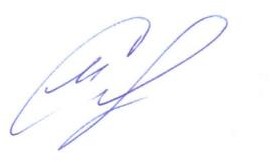 Председатель МС    		                                                                                        М.А.СафроновСекретарь заседания							                    Л.В.Зиновьева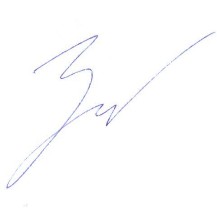 